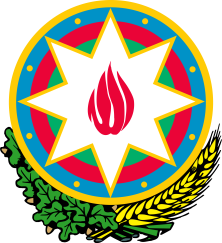 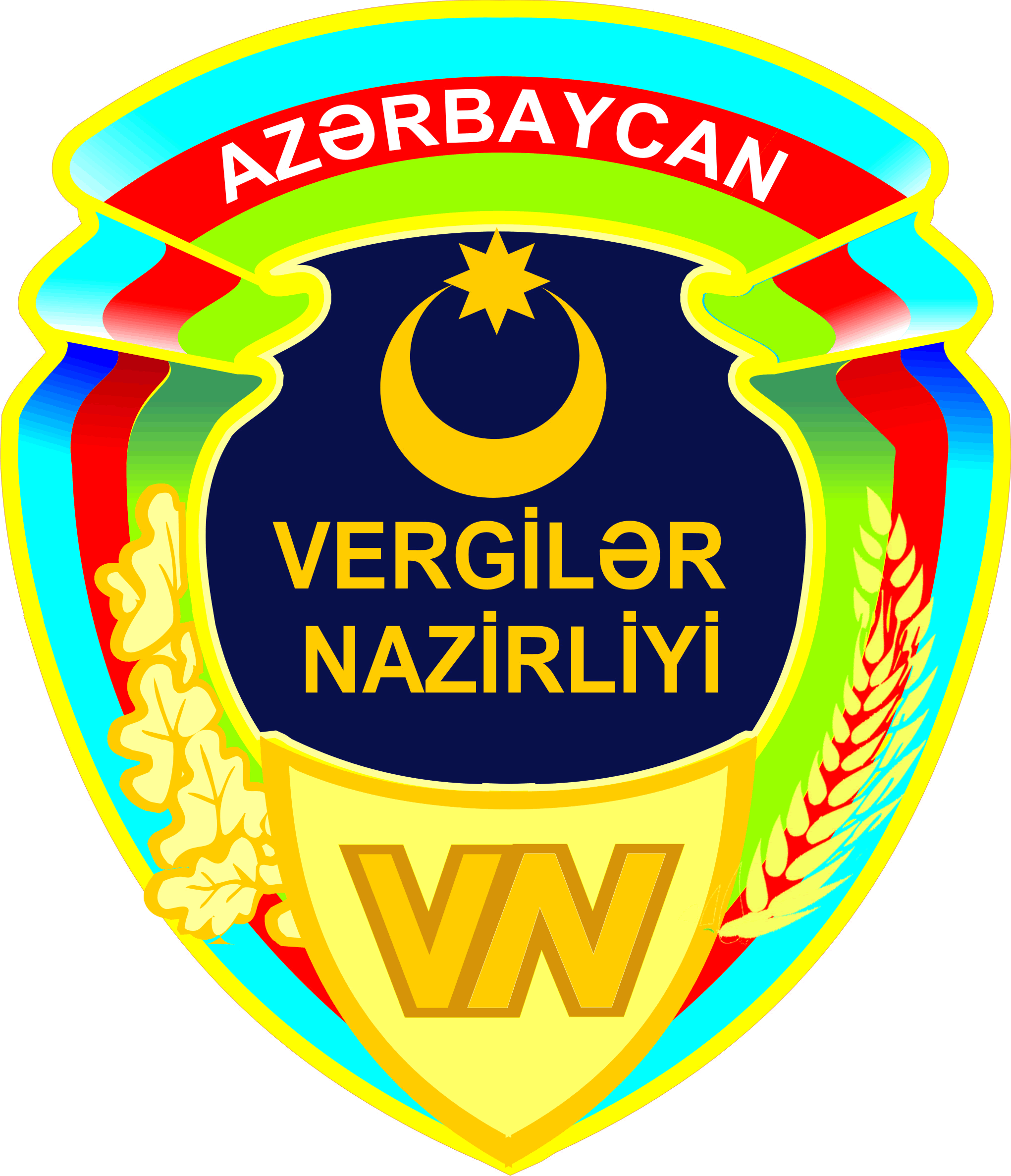  “1 iyun – Uşaqların Beynəlxalq Müdafiəsi Günü”nə həsr olunmuş “Vergilər uşaqların gözü ilə” müsabiqəsində iştirakına görə    _________________________________________________________________________________                                                                        verilir.   			                                                                M.Y					